 Додаток 3 до Національного положення (стандарту) бухгалтерського обліку в державному секторі 101 «Подання фінансової звітності» Додаток 3 до Національного положення (стандарту) бухгалтерського обліку в державному секторі 101 «Подання фінансової звітності» Додаток 3 до Національного положення (стандарту) бухгалтерського обліку в державному секторі 101 «Подання фінансової звітності» Додаток 3 до Національного положення (стандарту) бухгалтерського обліку в державному секторі 101 «Подання фінансової звітності» Додаток 3 до Національного положення (стандарту) бухгалтерського обліку в державному секторі 101 «Подання фінансової звітності» Додаток 3 до Національного положення (стандарту) бухгалтерського обліку в державному секторі 101 «Подання фінансової звітності» Додаток 3 до Національного положення (стандарту) бухгалтерського обліку в державному секторі 101 «Подання фінансової звітності» КОДИ КОДИ КОДИ КОДИ КОДИ Дата (рік, місяць, число) Дата (рік, місяць, число) Дата (рік, місяць, число) Дата (рік, місяць, число) Дата (рік, місяць, число) 2019 2019 01 01 01 Установа Середня загальноосвітня школа №42 м.Львова Середня загальноосвітня школа №42 м.Львова Середня загальноосвітня школа №42 м.Львова за ЄДРПОУ за ЄДРПОУ 23887307 23887307 23887307 23887307 23887307 Територія Личаківський Личаківський Личаківський за КОАТУУ за КОАТУУ 4610137200 4610137200 4610137200 4610137200 4610137200 Організаційно-правова форма господарювання Комунальна організація (установа, заклад) Комунальна організація (установа, заклад) Комунальна організація (установа, заклад) за КОПФГ за КОПФГ 430 430 430 430 430 Орган державного управління Міністерство освіти і науки України Міністерство освіти і науки України Міністерство освіти і науки України за КОДУ за КОДУ 11085 11085 11085 11085 11085 Вид економічної діяльності Загальна середня освіта Загальна середня освіта Загальна середня освіта за КВЕД за КВЕД 85.31 85.31 85.31 85.31 85.31 Одиниця виміру: грн Періодичність:  річна Звіт  про рух грошових коштів Звіт  про рух грошових коштів Звіт  про рух грошових коштів Звіт  про рух грошових коштів Звіт  про рух грошових коштів Звіт  про рух грошових коштів Звіт  про рух грошових коштів Звіт  про рух грошових коштів Звіт  про рух грошових коштів Звіт  про рух грошових коштів Звіт  про рух грошових коштів за 2018 рік за 2018 рік за 2018 рік за 2018 рік за 2018 рік за 2018 рік за 2018 рік за 2018 рік за 2018 рік за 2018 рік за 2018 рік Форма №3-дс Форма №3-дс Форма №3-дс Форма №3-дс Форма №3-дс Форма №3-дс Стаття Стаття Код рядка За звітний період За звітний період За аналогічний період попереднього року За аналогічний період попереднього року За аналогічний період попереднього року За аналогічний період попереднього року За аналогічний період попереднього року За аналогічний період попереднього року 1 1 2 3 3 4 4 4 4 4 4 I. Рух коштів у результаті операційної діяльності I. Рух коштів у результаті операційної діяльності I. Рух коштів у результаті операційної діяльності I. Рух коштів у результаті операційної діяльності I. Рух коштів у результаті операційної діяльності I. Рух коштів у результаті операційної діяльності I. Рух коштів у результаті операційної діяльності I. Рух коштів у результаті операційної діяльності I. Рух коштів у результаті операційної діяльності I. Рух коштів у результаті операційної діяльності I. Рух коштів у результаті операційної діяльності Надходження від обмінних операцій: Надходження від обмінних операцій: - - - - - - - -    бюджетні асигнування    бюджетні асигнування 3000 15491896 15491896 - - - - - -    надходження від надання послуг (виконання робіт)    надходження від надання послуг (виконання робіт) 3005 359 359 - - - - - -    надходження від продажу активів    надходження від продажу активів 3010 322 322 - - - - - -    інші надходження від обмінних операцій    інші надходження від обмінних операцій 3015 - - - - - - - - Надходження від необмінних операцій: Надходження від необмінних операцій: - - - - - - - -    податкові надходження    податкові надходження 3020 - - - - - - - -    неподаткові надходження    неподаткові надходження 3025 - - - - - - - -    трансферти, з них:    трансферти, з них: 3030 - - - - - - - -           кошти трансфертів, отримані від органів  державного управління           кошти трансфертів, отримані від органів  державного управління 3031 - - - - - - - -    надходження до державних цільових фондів    надходження до державних цільових фондів 3040 - - - - - - - -    інші надходження від необмінних операцій    інші надходження від необмінних операцій 3045 68691 68691 - - - - - - Надходження грошових коштів за внутрішніми операціями Надходження грошових коштів за внутрішніми операціями 3050 - - - - - - - - Інші надходження Інші надходження 3090 154733 154733 - - - - - - Усього надходжень від операційної діяльності Усього надходжень від операційної діяльності 3095 15716001 15716001 - - - - - - Витрати за обмінними операціями: Витрати за обмінними операціями: - - - - - - - -    витрати на  виконання бюджетних програм    витрати на  виконання бюджетних програм 3100 15558752 15558752 - - - - - -    витрати на виготовлення продукції (надання послуг, виконання робіт)    витрати на виготовлення продукції (надання послуг, виконання робіт) 3110 - - - - - - - - - - - - - - - -    витрати з продажу активів    витрати з продажу активів 3115 - - - - - - - -    інші витрати за обмінними операціями    інші витрати за обмінними операціями 3120 - - - - - - - - Витрати за необмінними операціями: Витрати за необмінними операціями: - - - - - - - -    трансферти, з них:    трансферти, з них: 3125 - - - - - - - -          кошти трансфертів органам державного управління інших рівнів          кошти трансфертів органам державного управління інших рівнів 3126 - - - - - - - -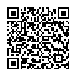  201900000005494254 201900000005494254 АС  " Є-ЗВІТНІСТЬ " ст. 1 з 3 ст. 1 з 3 ст. 1 з 3 ст. 1 з 3 ст. 1 з 3 ст. 1 з 3    інші витрати за необмінними операціями 3130 - - - - Витрати грошових коштів за внутрішніми операціями 3135 - - - - Інші витрати 3180 154733 - - - Усього витрат від операційної діяльності 3190 15713485 - - - Чистий рух коштів від операційної діяльності 3195 2516 - - - II. Рух коштів у результаті інвестиційної діяльності II. Рух коштів у результаті інвестиційної діяльності II. Рух коштів у результаті інвестиційної діяльності II. Рух коштів у результаті інвестиційної діяльності II. Рух коштів у результаті інвестиційної діяльності II. Рух коштів у результаті інвестиційної діяльності Надходження від продажу: - - - -    фінансових інвестицій 3200 - - - -    основних засобів 3205 - - - -    інвестиційної нерухомості 3210 - - - -    нематеріальних активів 3215 - - - -    незавершених капітальних інвестицій 3220 - - - -    довгострокових біологічних активів 3225 - - - - Надходження цільового фінансування 3230 475540 - - - Інші надходження 3235 614381 - - - Усього надходжень від інвестиційної діяльності 3240 1089921 - - - Витрати на придбання: - - - -    фінансових інвестицій 3245 - - - -    основних засобів 3250 475540 - - -    інвестиційної нерухомості 3255 - - - -    нематеріальних активів 3260 - - - -    незавершених капітальних інвестицій 3265 - - - -    довгострокових біологічних активів 3270 - - - - Інші витрати 3285 614381 - - - Усього витрат від інвестиційної діяльності 3290 1089921 - - - Чистий рух коштів від інвестиційної діяльності 3295 - - - - III. Рух коштів у результаті фінансової діяльності III. Рух коштів у результаті фінансової діяльності III. Рух коштів у результаті фінансової діяльності III. Рух коштів у результаті фінансової діяльності III. Рух коштів у результаті фінансової діяльності III. Рух коштів у результаті фінансової діяльності Надходження від: - - - -    повернення кредитів 3300 - - - -    отримання позик 3305 - - - -    отримання відсотків (роялті) 3310 - - - - Інші надходження 3340 - - - - Усього надходжень від фінансової діяльності 3345 - - - - Витрати на: - - - -    надання кредитів 3350 - - - -    погашення позик 3355 - - - -    сплату відсотків 3360 - - - - Інші витрати 3380 - - - - Коригування 3385 - - - - Усього витрат від фінансової діяльності 3390 - - - - Чистий рух коштів від фінансової діяльності 3395 - - - - Чистий рух коштів за звітний період 3400 2516 - - - Залишок коштів на початок року 3405 - - - - Залишок коштів отриманий 3410 - - - - Залишок коштів перерахований 3415 - - - - Вплив зміни валютних курсів на залишок коштів 3420 - - - - Залишок коштів на кінець року 3425 2516 - - - * Надходження в натуральній формі 69433 - - -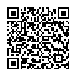  201900000005494254 АС  " Є-ЗВІТНІСТЬ " ст. 2 з 3 ст. 2 з 3 ст. 2 з 3 * Витрати в натуральній формі 69433 - - - Керівник (посадова особа) Король МО Король МО Король МО Король МО Головний бухгалтер (спеціаліст, на якого покладено виконання обов’язків бухгалтерської служби) Прончак ЯЯ Прончак ЯЯ Прончак ЯЯ Прончак ЯЯ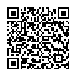  201900000005494254 АС  " Є-ЗВІТНІСТЬ " ст. 3 з 3 ст. 3 з 3 ст. 3 з 3